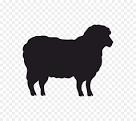 The Ipstones Agricultural Society 72nd ShowWill be held at theMemorial Recreational Ground, Ipstones, Stoke-on-Trent,Staffordshire ST10 2LDOnSaturday 31st  August 2024Sheep ScheduleENTRIES CLOSE 17th August 2024 Contact Details Graham Cluer   Cattle Steward/Secretary07973 449158 Social Media:www.facebook.com/IpstonesAgriculturalShowwww.ipstones-show.co.uk GENERAL INFORMATIONJUDGING TO COMMENCE AT 10.30 AMGRAND PARADE OF PRIZE WINNERS AT APPROXIMATELY 3PMMembership Charge £6Members      		£2.00 per class entry on or before 17th August and £4.50 after closing dateNon-Members     	£8.00 for first entry, any further entries at £2.00 before 17th August £4.50 after closing date other than classes 109, 110 & 111 which are at £1.00 ( Young Handler)Prizes - SheepEntrants		Places  		Prizes					classes 109,110,1116		   3		£15, £10, £5				1st £9, 2nd £7, 3rd £5	8		   4		£15, £12, £10, £8				4th £4, 5th £3, 6th £210		   5		£15, £12, £10, £8, £612		   6		£15, £12, £10, £8, £6, £4	The society reserves the right to amalgamate any classes with insufficient entries.All exhibitors entering sheep in the M V Section must present their S.A.C Form prior to unloading their stock.Entries Close17th August 2024– LATE ENTRIES may still be accepted but shall not appear in the printed programPlease note all entries must be accompanied by the entry fee.Ipstones Show Holding Number 37/062/8108Show rules can be found at the end of this schedule.SUPREME SHOW CHAMPIONSHIPH Sutton and C C  Prince Silver Cup for Supreme Champion Animal in show and £50Sponsor to be confirmedCecil Barker Memorial Challenge Cup to Reserve Supreme Champion in ShowGeneral Data Protection RulesPlease see our website :- www.ipstones-show.co.ukPLEASE NOTEIndividual Societies will be giving various awards. Full details from the cattle secretary.Contact Details Graham Cluer   Cattle Steward/Secretary 07973 449158Social Media:www.facebook.com/IpstonesAgriculturalShowWWW.IPSTONES-SHOW.CO.UK SheepJUDGING TO COMMENCE AT 10.30AMJ & I Gell Silver Cup for Supreme Champion SheepJohn Hidderley Memorial Cup for Champion Group of ThreeSamuel Bradbury Memorial Cup for Champion Female - Any Breed in ShowIpstones Fire Station Shield for Champion Ram - Any Breed in ShowWhittaker & Biggs Silver Cup awarded to exhibitor gaining most points in sheep section.Butchers LambsIAS Cup to Best in ClassJudge:- Class 66		Best Pair of Butchers LambsSuffolkK A Richardson Cup to Overall Suffolk ChampionJudge:- Class 67		Best Shearling EweClass 68		Best Breeding EweClass 69		Best Breeding Ewe LambClass 70		Best Ram (except lambs)Class 71		Best Ram LambClass 72		Best Group of Three (2 female & 1 male)        IAS Cup for best in ClassChampion rosettes will be given for both male and female champion of each breedTexelG M & D E Storer Cup for Overalll Texel ChampionJudge Class 73		Best Shearling EweClass 74		Best Breeding EweClass 75		Best Breeding Ewe LambClass 76		Best Ram (except lambs)Class 77		Best Ram LambClass 78		Best Group of Three (2 female & 1 male)  Corriecravie  Cup for best in ClassBeltexJohn Shaw Cup for overall Beltex ChampionJudge Class 79		Best Shearling EweClass 80		Best Breeding EweClass 81		Best Breeding Ewe LambClass 82		Best Ram (except lambs)Class 83		Best Ram LambClass 84		Best Group of Three (2 female & 1 male)  				SHEEP CLASSES CONTINUEDAny Other Continental Breed or CrossIAS Cup for Overall ChampionJudge:   To be ConfirmedClass 85		Best Shearling EweClass 86		Best Breeding EweClass 87		Best Breeding Ewe LambClass 88		Best Ram (except lambs)Class 89		Best Ram LambClass 90		Best Group of Three (2 female & 1 male) .Any Other Native Lowland Breed or CrossD Hulse Tankard for Overall ChampionJudge:- To Be Confirmed.Class 91		Best Shearling EweClass 92		Best Breeding EweClass 93		Best Breeding Ewe LambClass 94		Best Ram (except lambs)Class 95		Best Ram LambClass 96		Best Group of Three (2 female & 1 male) Any Other Native Hill Breed or CrossJ Bibby Cup for Overall ChampionJudge:- To Be Confirmed.Class 97		Best Shearling EweClass 98		Best Breeding EweClass 99		Best Breeding Ewe LambClass 100		Best Ram (except lambs)Class 101		Best Ram LambClass 102		Best Group of Three (2 female & 1 male) Any Other Primitive Breed or CrossTrophy to be confirmedJudge:- Class 103		Best Shearling EweClass 104		Best Breeding EweClass 105		Best Breeding Ewe LambClass 106		Best Ram (except lambs)Class 107		Best Ram LambClass 108		Best Group of Three (2 female & 1 male)  YOUNG HANDLERS SHEEPAll competitors to receive a RosetteJudge:-    To be ConfirmedClass 109	Junior HandlerLamb any breed or sex, shown by a child born on or after 1/9/2014.		Carolyne Malyon Shield to winner.Class 110	Intermediate HandlerLamb any breed or sex, shown by a child or young person born between and including 1/9/2010 and 31/8/2014.		IAS Cup to winner.Class 111	Senior HandlerLamb any breed or sex, shown by a young person born between and including 1/9/2007 and 31/8/2010.		Lowndes Cup to winner.Show Rules1. Judging to commence at approximately 9.30 am for dairy cattle, 10.30am for sheep and beef cattle with goats at approximately 11 am.2. No exhibitor to remove their entry until 4pm.3. Closing date for entries is 8pm on 17th August 2024. Late entries may be accepted. Please contact the cattle secretary.4. Exhibitors to comply with the regulations of DEFRA.5. Any exhibitors wishing to lodge an objection  regarding  an exhibit in the show, must do so in writing to the Secretary within ONE HOUR of the end of the judging, with a deposit of £5, which will be retained by the society if the objection is overruled  but refunded if it is upheld. The Chief Steward to have final say in the case of dispute.6. All entries must have been in the ownership of the exhibitor for at least 28 days prior to the show.7. Exhibits in the sheep section must be shown outside the pen to be judged.8. If there are less than two exhibitors in a class then the points for that class will be halved. In the event of a tie the Chief Steward will have the final decision.9. In the event of a tie in the Cattle and Sheep  section, competitors must agree to keep the cup for 6 months each. All cups are perpetual and any cup won 3 years in succession or 5 years in all , a replica will be given.10. The Society reserves the right to refuse entries.11. Cattle, sheep, and property will be considered as being in the exhibitor’s sole charge. The committee will not be responsible for  damage, loss or injury owing to accident or from any other cause.12. Cows or Heifers calving at the show or which have signs of abnormal discharge will be placed into isolation and returned to the herd of origin as soon as is practical. If calving takes place or abnormal discharge occurs before the time of judging, such animals will not be allowed to compete.13. No animals will be admitted to the show unless accompanied by the correct papers.14. Sheep and goat entries from Sheep and Goat Heath Scheme Flocks, must be accompanied by a green SAC valid certificate of status.15. The Society reserves the right to  amalgamate or divide classes accordingly.